Number of Frames Used:  6                                            1Length of time in Seconds: 0.7Number of Frames Used: 6                                           2Length of time in Seconds: 0.7Number of Frames Used: 15                                                       3Length of time in Seconds: 4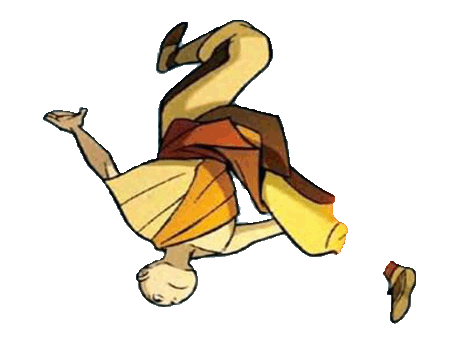 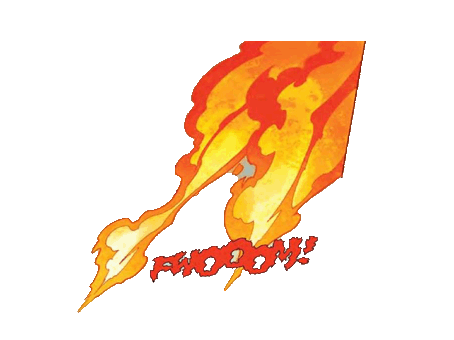 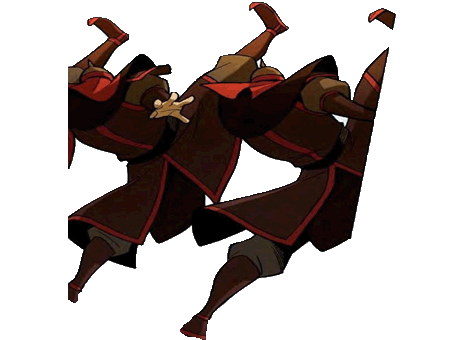 Description of animation:The boy is in the air and is almost getting hit with fire, and he is flipping over trying to avoid itDescription of animation:As this is the fire that is going to hit the boy whilst he is in the air, I will animate the fire as if it were to be burning himDescription of animation:These are the people causing the fire so I will make them zoom in a bit making them a bit largerNumber of Frames Used: 16                                            4Length of time in Seconds: 2Number of Frames Used:  6                                            5Length of time in Seconds: 1Number of Frames Used:  16                                                      6Length of time in Seconds: 2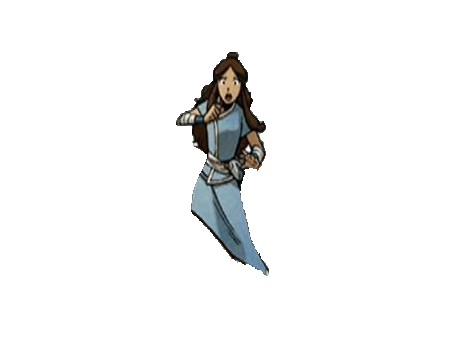 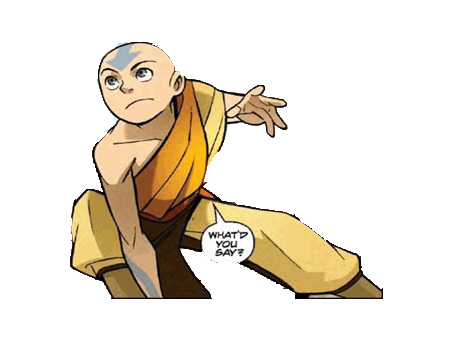 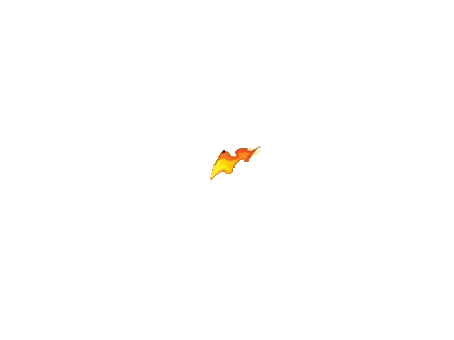 Description of animation:In the frame that this girl is in, I will enlarge her making her zoom in and add a speech bubble making her say “Aang you’re on fire” because she is alerting the boy.Description of animation:With this character I am going to keep him still and leave him exactly how he isDescription of animation:As this piece of fire is originally attached to the boy on the left, I will animate this piece of fire and make it burnNumber of Frames Used: 15                                          7Length of time in Seconds: 2Number of Frames Used: 26                                            8Length of time in Seconds: 3Number of Frames Used: 12                                                       3Length of time in Seconds: 2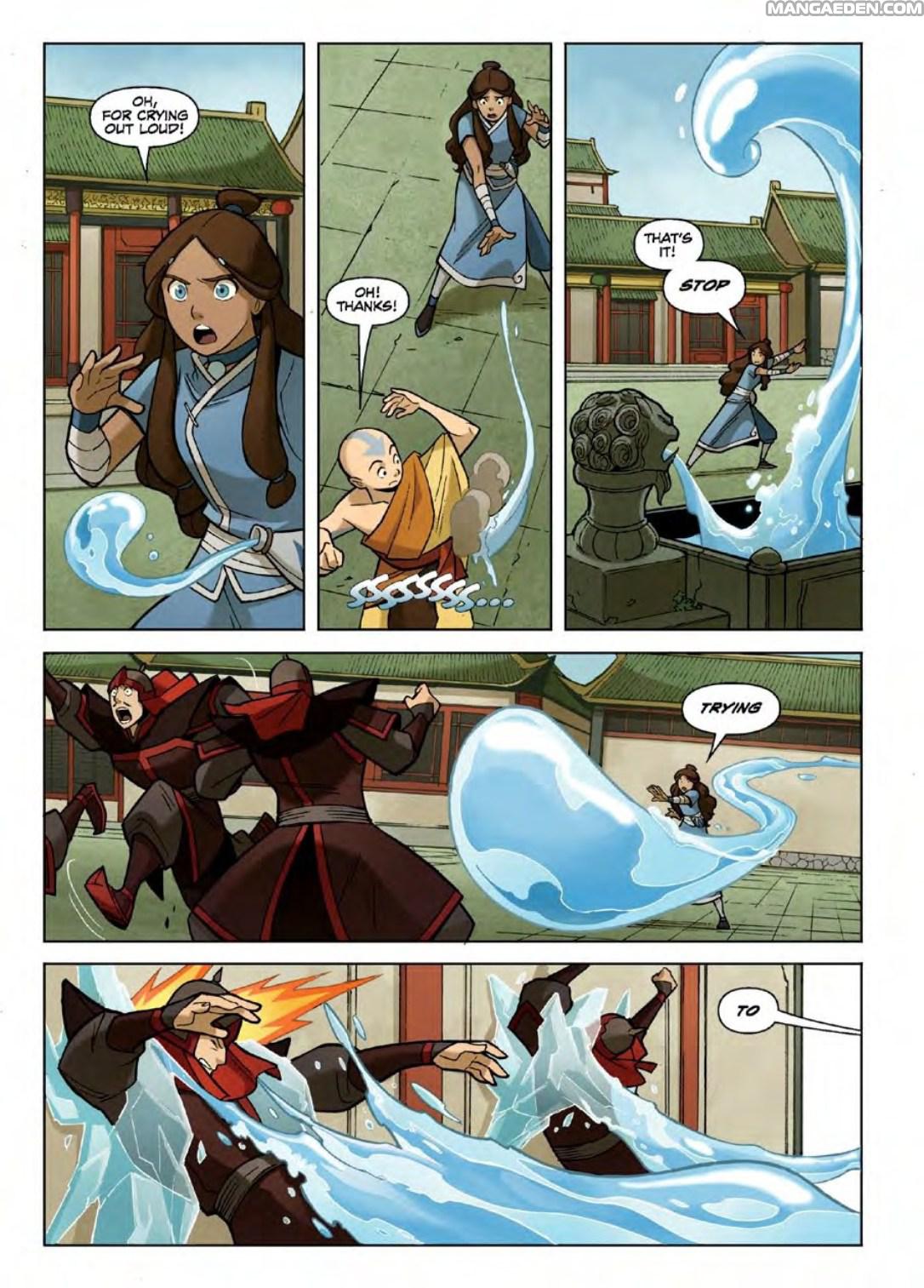 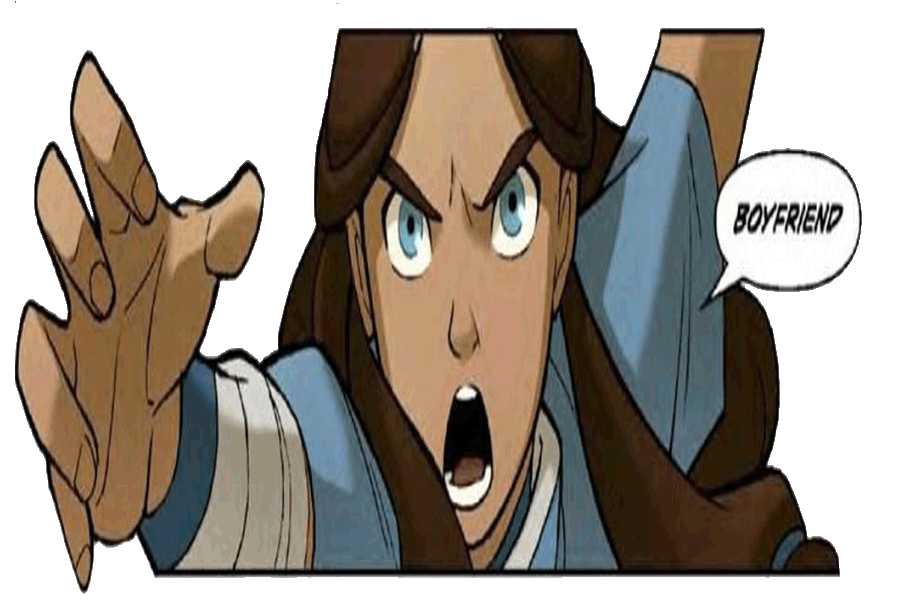 Description of animation:The water will be animated in order to take out the fire on the boyDescription of animation:The water will be animated Description of animation:The girl will just grow larger (zooming in)Number of Frames Used: 18                                          10Length of time in Seconds: 3Number of Frames Used:  12                                        11Length of time in Seconds: 2Number of Frames Used:  12                                                    12Length of time in Seconds: 2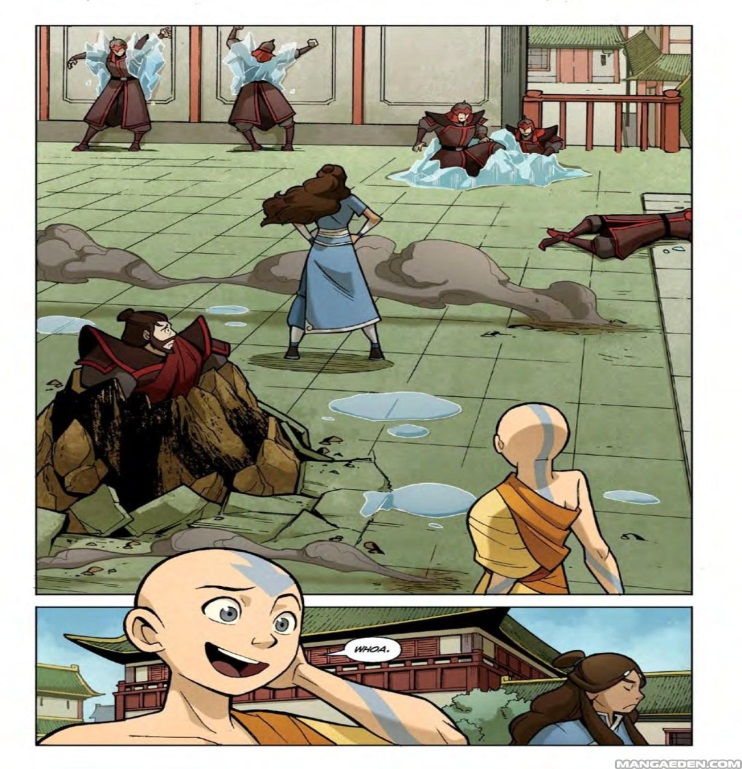 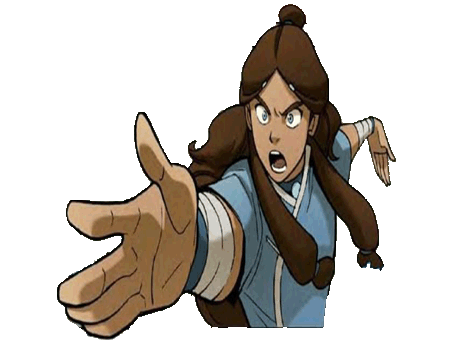 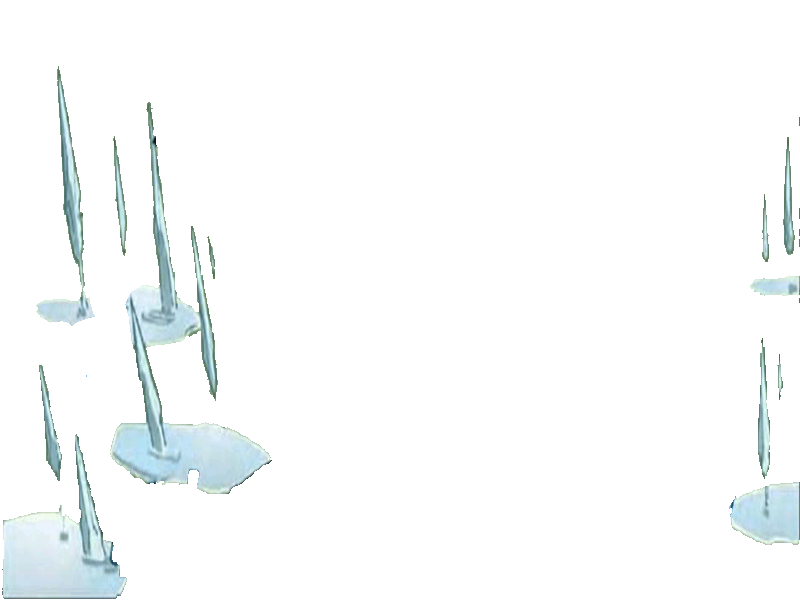 Description of animation:In this little cut scene it will just pan through (from right to left) just to show the success of defeating the fire nationDescription of animation:When it shows this character here, as she is angry she will just zoom in and get larger (there will also be a speech bubble of her shouting some words)Description of animation:All the crystallised water will rise when animated